    1.					A. 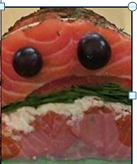 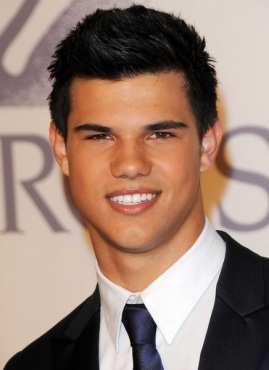 2. 					B.                3.                                                                     C.   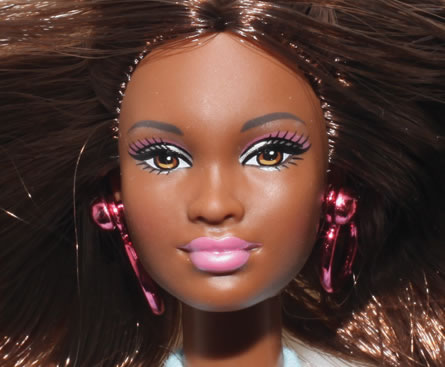 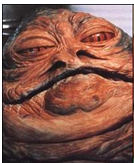 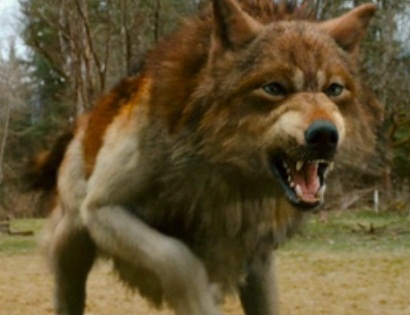 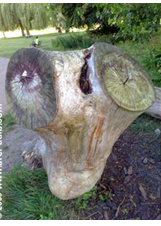 4.                                                                            D.  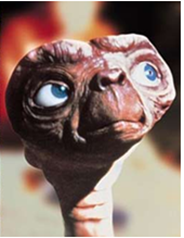 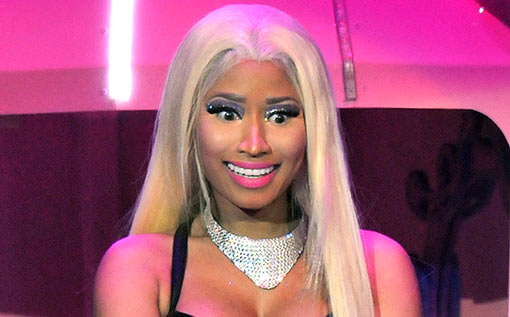 